OHA SEEDY SATURDAY/SUNDAY GRANT
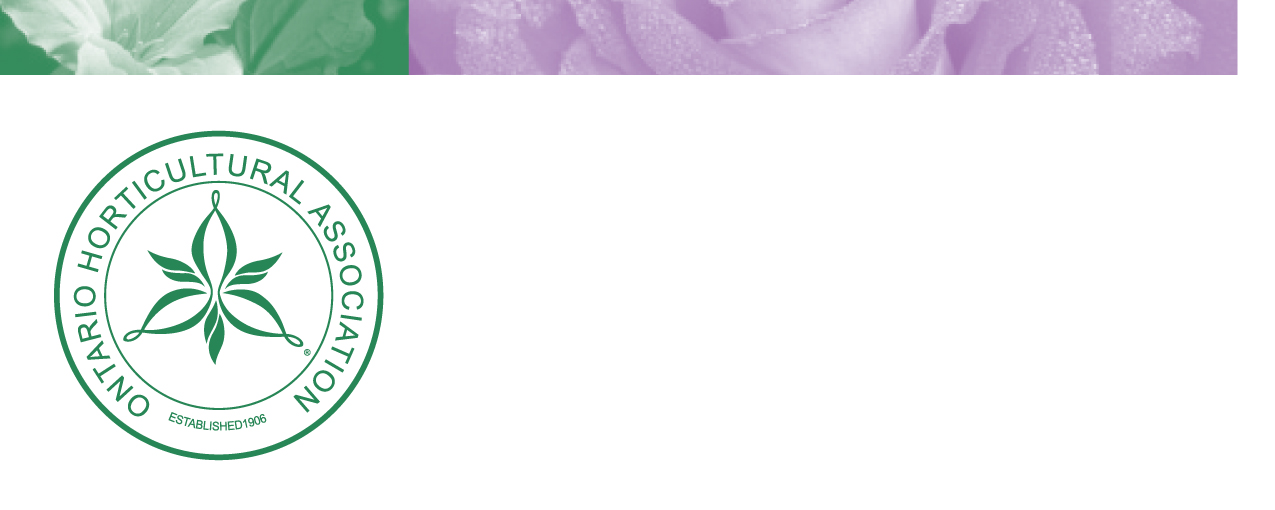 The Ontario Horticultural Association is providing two (2) grants of $250 annually to its member societies to organize a first-time Seedy Saturday/Sunday Event in their community. It is hoped that such support will promote seed saving and the exchange of regionally adapted, bio-diverse seed in Ontario for the purposes of promoting seed saving and seed exchange in Ontario. CRITERIASeedy Saturdays/Sundays bring together gardeners, farmers, seed savers and citizens passionate about gardening, food security and the environment. These one day non-profit public events often feature speakers and workshops, vendors, youth activities and seed exchanges and sales. Eligible event expenses include costs related to the rental of venue, tables & chairs, speaker fees, signage and promotional material. 
When completing your application, please provide a detailed budget breakdown of how the funds will be used. To apply, complete the Seedy Saturday/Sunday Application Form and mail it to the Awards Coordinator no later than November 15th of the current year.  If your Seedy Saturday/Sunday Event is awarded a grant, payment will be made in January of the year of the event.    NOTE:	Recipients of this award may only receive this award once.  REPORTING REQUIREMENTSSuccessful Seedy Saturday/Sunday Grant applicants will be required to submit itemized original receipts, a detailed report and photos of the day to the Awards Coordinator before December 31st of the next year. For example, a grant awarded in 2018 must have its completed report with receipts and photos submitted by December 31st of 2019.APPLICATION FORM - PLEASE PRINT	     Forward form to OHA Awards Coordinator	       Forward form to OHA Treasurer	     Forward form to District Director	       Return completed form to OHA TreasurerPART A – To be completed by the SocietyName of Society:PART A – To be completed by the SocietyName of Society:Address:Address:President: Phone:Event Description (please specify if you are organizing a seed saving talk/workshop, seed exchange or both):Event Description (please specify if you are organizing a seed saving talk/workshop, seed exchange or both):INCLUDE with your application:  venue details  		insurance certificate  	detailed budget  			list of partnering organizations  INCLUDE with your application:  venue details  		insurance certificate  	detailed budget  			list of partnering organizations  Estimated Cost: $Amount Requested: $President’s Signature:Date:PART B – To be completed by OHA Awards CoordinatorComments:PART B – To be completed by OHA Awards CoordinatorComments:PART B – To be completed by OHA Awards CoordinatorComments:Project Approved:Amount:Date:PART C – To be completed by the OHA TreasurerAmount of Payment:  $PART C – To be completed by the OHA TreasurerAmount of Payment:  $PART C – To be completed by the OHA TreasurerAmount of Payment:  $Payment Approved by:Date:Cheque No.:PART D – To be completed by the District DirectorComments:PART D – To be completed by the District DirectorComments:PART D – To be completed by the District DirectorComments:Date Event Held:Date Event Held:Date Event Held:District Director:District No.:Date: